GÖREVLENDİRME (39. Madde)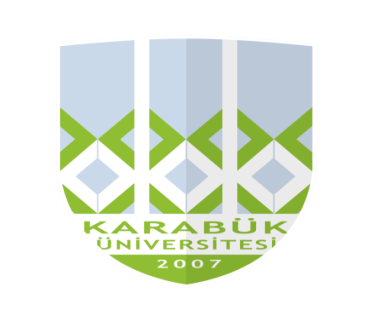 